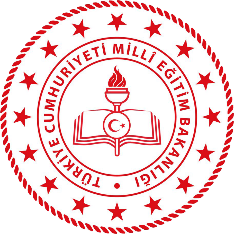 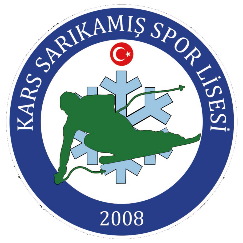 T.C.SARIKAMIŞ KAYMAKAMLIĞISpor Lisesi Müdürlüğü9670412023-2024 EĞİTİM- ÖĞRETİM YILI HAZİRAN DÖNEMİ SORUMLULUK SINAV TAKVİMİ                														       22.05.2024	Sevim AKBULUT   Müdür Başyardımcısı													Mehmet ÇETİNKAYA                 Okul MüdürüSıra NoDersin AdıSınavın Yapılacağı SınıfSınıf düzeyiSınav TarihiSınav SaatiSınav Komisyonu         GözcüNöbetçi Müdür YardımcısıTAKIM SPORLARI SPOR SALONU10.SINIF03.06.202415:40HABİP TOPCUEMİRHAN BALİFahri DURSUNTAKIM SPORLARI SPOR SALONU10.SINIF03.06.202415:40NEŞAT ÖZCANEMİRHAN BALİFahri DURSUNBİREYSEL SPORLARSPOR SALONU10.SINIF04.06.202408:15EMRE YILMAZBÜŞRA AKGÜÇ YILMAZERSeyfettin ATOP BİREYSEL SPORLARSPOR SALONU10.SINIF04.06.202408:15İNAN ÖNDER KAMİLOĞLUBÜŞRA AKGÜÇ YILMAZERSeyfettin ATOP GENEL JİMNASTİKSPOR SALONU10.SINIF04.06.202411:35DERVİŞ GÜLBÜŞRA AKGÜÇ YILMAZERSeyfettin ATOP GENEL JİMNASTİKSPOR SALONU10.SINIF04.06.202411:35ÖMER KURTULUŞBÜŞRA AKGÜÇ YILMAZERSeyfettin ATOP BİYOLOJİ12/A SINIFI9.SINIF04.06.202415:40LEYLA BİNGÖLHABİP TOPCUSeyfettin ATOP BİYOLOJİ12/A SINIFI9.SINIF04.06.202415:40BÜŞRA AKGÜÇ YILMAZERHABİP TOPCUSeyfettin ATOP SPOR UYGULAMALARISPOR SALONU9.SINIF04.06.202415:40İNAN ÖNDER KAMİLOĞLUKÜBRA ARABACISeyfettin ATOP SPOR UYGULAMALARISPOR SALONU9.SINIF04.06.202415:40ÖMER KURTULUŞKÜBRA ARABACISeyfettin ATOP TÜRK DİLİ VE EDEBİYATI1. KAT BOŞ SINIF12.SINIF04.06.202415:40EMRE GÜNAYDINÇAĞDAŞ DEĞERSeyfettin ATOP TÜRK DİLİ VE EDEBİYATI1. KAT BOŞ SINIF12.SINIF04.06.202415:40EMİRHAN BALİÇAĞDAŞ DEĞERSeyfettin ATOP TÜRK DİLİ VE EDEBİYATI1. KAT BOŞ SINIF9. SINIF05.06.202411:35EMRE GÜNAYDIN ÖMER KURTULUŞSevim AKBULUTTÜRK DİLİ VE EDEBİYATI1. KAT BOŞ SINIF9. SINIF05.06.202411:35KÜBRA ARABACIÖMER KURTULUŞSevim AKBULUTBİREYSEL SPORLARSPOR SALONU11. SINIF05.06.202411:35HABİP TOPCUMURAT BOLATSevim AKBULUTBİREYSEL SPORLARSPOR SALONU11. SINIF05.06.202411:35İNAN ÖNDER KAMİLOĞLUMURAT BOLATSevim AKBULUTFİZİK1. KAT BOŞ SINIF9. SINIF05.06.202413:15ÇAĞDAŞ DEĞERNEŞAT ÖZCANSevim AKBULUTFİZİK1. KAT BOŞ SINIF9. SINIF05.06.202413:15MURAT BOLATNEŞAT ÖZCANSevim AKBULUTBİYOLOJİ12/A SINIFI10.SINIF05.06.202415:40LEYLA BİNGÖLNEŞAT ÖZCANSevim AKBULUTBİYOLOJİ12/A SINIFI10.SINIF05.06.202415:40BÜŞRA AKGÜÇ YILMAZERNEŞAT ÖZCANSevim AKBULUTEĞİTSEL OYUNLARSPOR SALONU9.SINIF05.06.202415:40EMRE YILMAZÖMER KURTULUŞSevim AKBULUTEĞİTSEL OYUNLARSPOR SALONU9.SINIF05.06.202415:40HABİP TOPÇUÖMER KURTULUŞSevim AKBULUTMATEMATİK1. KAT BOŞ SINIF9. SINIF06.06.202409:05MURAT BOLATEMRE YILMAZFahri DURSUNMATEMATİK1. KAT BOŞ SINIF9. SINIF06.06.202409:05ÇAĞDAŞ DEĞEREMRE YILMAZFahri DURSUNTAKIM SPORLARISPOR SALONU9. SINIF06.06.202414:05HABİP TOPCUEMİRHAN BALİFahri DURSUNTAKIM SPORLARISPOR SALONU9. SINIF06.06.202414:05ÖMER KURTULUŞEMİRHAN BALİFahri DURSUNTÜRK DİLİ VE EDEBİYATI1. KAT BOŞ SINIF11. SINIF07.06.202415:40EMRE GÜNAYDINİNAN ÖNDER KAMİLOĞLUFahri DURSUNTÜRK DİLİ VE EDEBİYATI1. KAT BOŞ SINIF11. SINIF07.06.202415:40KÜBRA ARABACIİNAN ÖNDER KAMİLOĞLUFahri DURSUNTEMEL SPOR EĞİTİMİ1. KAT BOŞ SINIF9. SINIF07.06.202415:40NEŞAT ÖZCANEMRE YILMAZFahri DURSUNTEMEL SPOR EĞİTİMİ1. KAT BOŞ SINIF9. SINIF07.06.202415:40DERVİŞ GÜLEMRE YILMAZFahri DURSUNTÜRK DİLİ VE EDEBİYATI1. KAT BOŞ SINIF10. SINIF07.06.202408:15EMRE GÜNAYDINDERVİŞ GÜLSeyfettin ATOP TÜRK DİLİ VE EDEBİYATI1. KAT BOŞ SINIF10. SINIF07.06.202408:15KÜBRA ARABACIDERVİŞ GÜLSeyfettin ATOP MATEMATİK1. KAT BOŞ SINIF10. SINIF07.06.202411:35MURAT BOLATDERVİŞ GÜLSeyfettin ATOP MATEMATİK1. KAT BOŞ SINIF10. SINIF07.06.202411:35ÇAĞDAŞ DEĞERDERVİŞ GÜLSeyfettin ATOP 